Birim Adı : Ahmet Keleşoğlu İlahiyat FakültesiGörev Adı :FAKÜLTE KURULUSorumluluk Alanı :Görev Tanımı :İlahiyat Fakültesi Fakülte   Kurulu, Dekanın  başkanlığında, fakülteye  bağlı bölüm başkanları,  seçilen üç  profesör,  iki  doçent  ve  bir  yardımcı  doçentten  oluşur.  Fakülte Kurulu, Dekanın  çağırısı  üzerine  toplanır. Gerekli  gördüğü  hallerde geçici  çalışma grupları, eğitim - öğretim koordinatörlükleri kurabilir ve bunların görevlerini düzenler.Alt Birim :Görev/İş Unvanı :GörevBirim Yetkilisi :DEKANGörev Devri :Sorumlu Personel :TEMEL İŞ VE SORUMLULUKFakültenin  eğitim - öğretim, bilimsel  araştırma  ve  yayım  faaliyetleri  ve  bu faaliyetlerle   ilgili   esasları,   plan   program   ve   eğitim-öğretim   takvimini kararlaştırmak.Fakültenin Yönetim Kuruluna üye seçmek.Bu kanunla verilen diğer görevleri yapmaktır.  Dekan gerekli gördüğü hallerde Fakülte Kurulunu toplantıya çağırır.GÖREV YETKİLERİ-BİLGİ GEREKSİNİMLERİ-BECERİ GEREKSİNİMLERİ-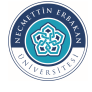 